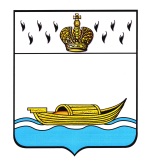 ДУМА ВЫШНЕВОЛОЦКОГО ГОРОДСКОГО ОКРУГАРЕШЕНИЕ от 27.09.2021                                   № 304Об освобождении от должностипредседателя Контрольно-счетнойпалаты Вышневолоцкого городского округаНа основании Федерального закона от 06.10.2003 № 131-ФЗ «Об общих принципах организации местного самоуправления в Российской Федерации», Федерального законом от 07.02.2011 № 6-ФЗ «Об общих принципах организации и деятельности Контрольно-счетных органов субъектов Российской Федерации и муниципальных образований», Федерального закона от 01.07.2021 № 255ФЗ «О внесении изменений в Федеральный закон «Об общих принципах организации и деятельности Контрольно-счетных органов субъектов Российской Федерации и муниципальных образований», п. 13 ст. 83 Трудового Кодекса Российской Федерации, Положения о Контрольно-счетной палате Вышневолоцкого городского округа, утвержденного решением Думы Вышневолоцкого городского округа от 16.12.2019 № 83(с изменениями от 19.01.2020 № 140, от 09.09.2020№ 195), Дума Вышневолоцкого городского округа решила:Освободить от занимаемой должности председателя Контрольно-счетной палаты Вышневолоцкого городского округа Петрова Сергея Петровича 29 сентября 2021 года. Настоящее решение вступает в силу со дня его принятия и подлежит официальному опубликованию в газете «Вышневолоцкая правда» и размещению на официальном сайте муниципального образования Вышневолоцкий городской округ Тверской области.Председатель ДумыВышневолоцкого городского округа                                                    Н.Н. Адров